大同大學餐廳膳食衛生檢查結果檢查時間:113年1月5日(星期五)上午0900-1100時檢查人員:連靜慧營養師、鄭凌憶經理缺失項目: 上週(12月26日)衛生檢查缺失複查，請參閱表1。上週(12月26日)衛生檢查缺失複查和改善狀況照片，請參閱表2。本週個別餐廳缺失統計表，請參閱表3。本週個別餐廳缺失照片，請參閱表4。本週熱藏食物中心溫度檢測照片記錄，請參閱記錄表5。本週餐具澱粉及油脂殘留檢測照片，請參閱記錄表6。表1. 上週缺失統計表表2.上週檢查缺失改善照片表3.本週個別餐廳缺失統計表表4.本週檢查缺失照片表5.本週熱藏食物中心溫度檢測照片記錄表6.本週餐具澱粉及油脂殘留檢測照片記錄敬陳總務長餐廳作業場所衛生管理複檢從業人員衛生管理複檢驗收及儲存衛生管理複檢其他複檢尚志滿月圓自助餐/中央廚房地板不潔2.廚房紙箱推積太多,容易造成病媒孳生okok1.冷藏庫地板不潔2.廢油桶和紙箱請放到廚房之外面okok尚志麵＆飯尚志真元氣滷味茶桶外觀不潔ok尚志小綿羊快餐尚志壹而美早餐更換濾心ok尚志OA咖啡茶飲經營99早餐經營玉福滷味未送留樣到健康中心ok經營想點(未營業)經營禾食堂地板不潔ok請經理幫忙裝設風扇後方紗窗×經營八方雲集玉福滷味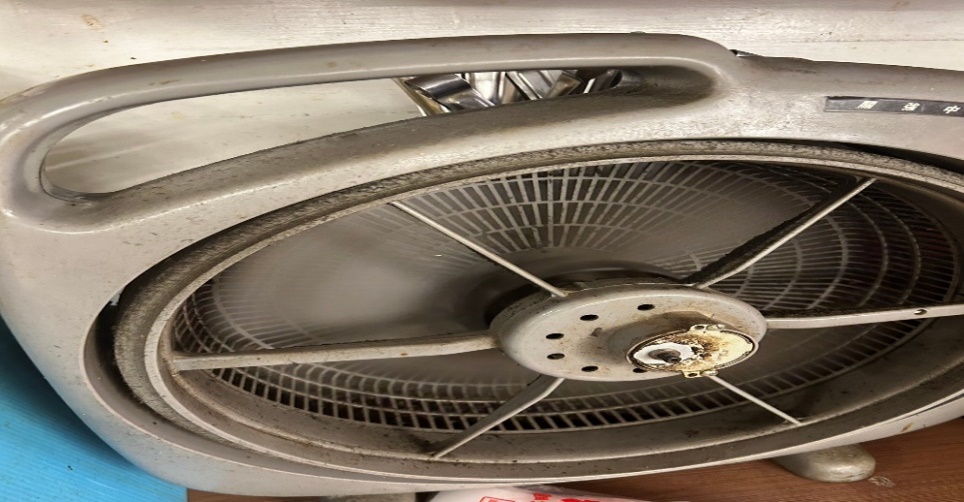 風扇不潔(未改善)滿月圓自助餐/中央廚房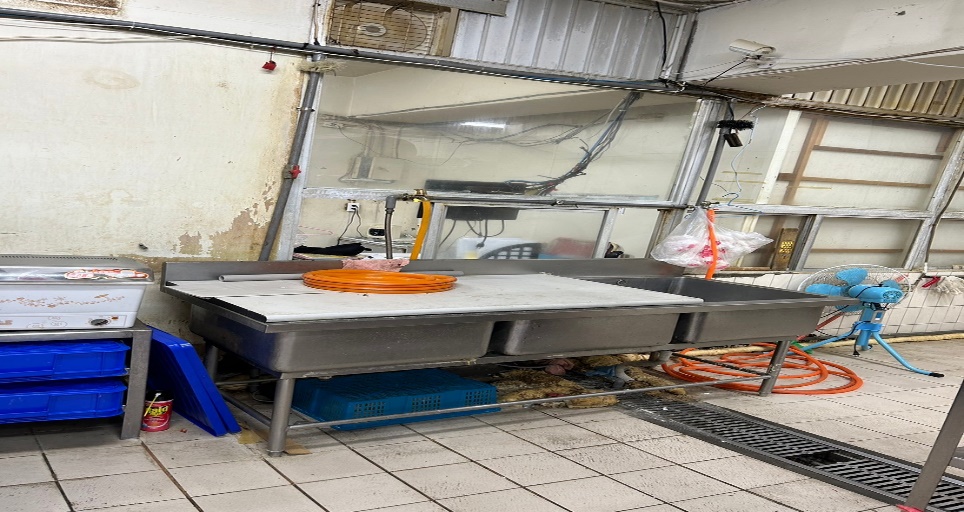 廚房紙箱推積太多,容易造成病媒孳生(已改善)滿月圓自助餐/中央廚房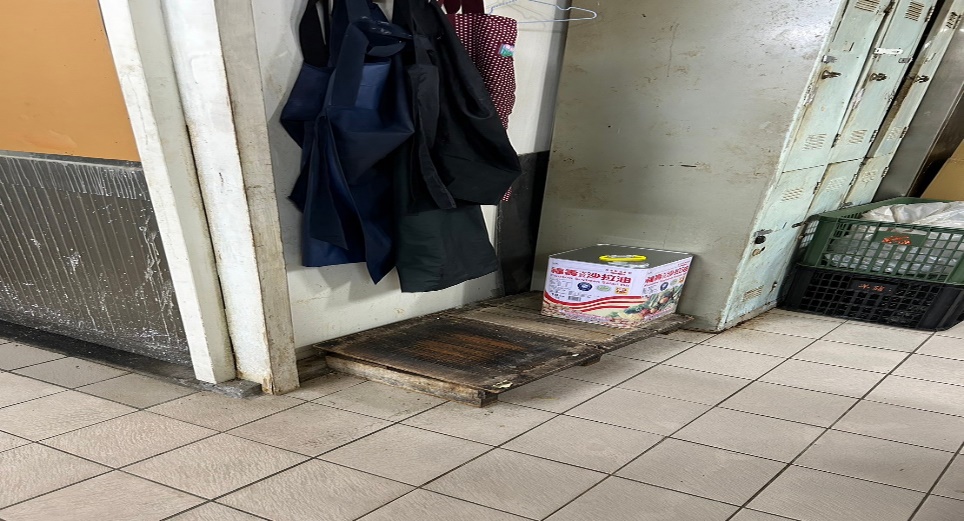 廢油桶和紙箱請放到廚房之外面(已改善)禾食堂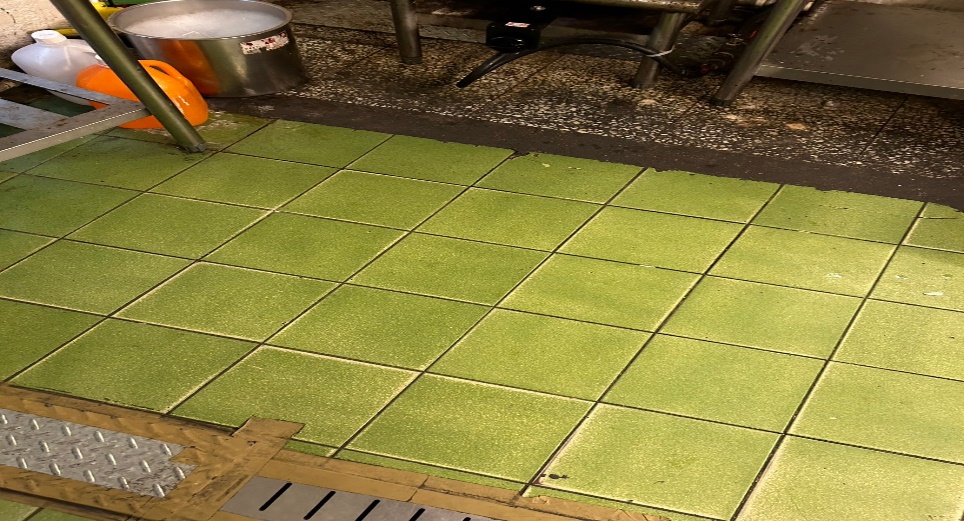 地板不潔(已改善)壹而美早餐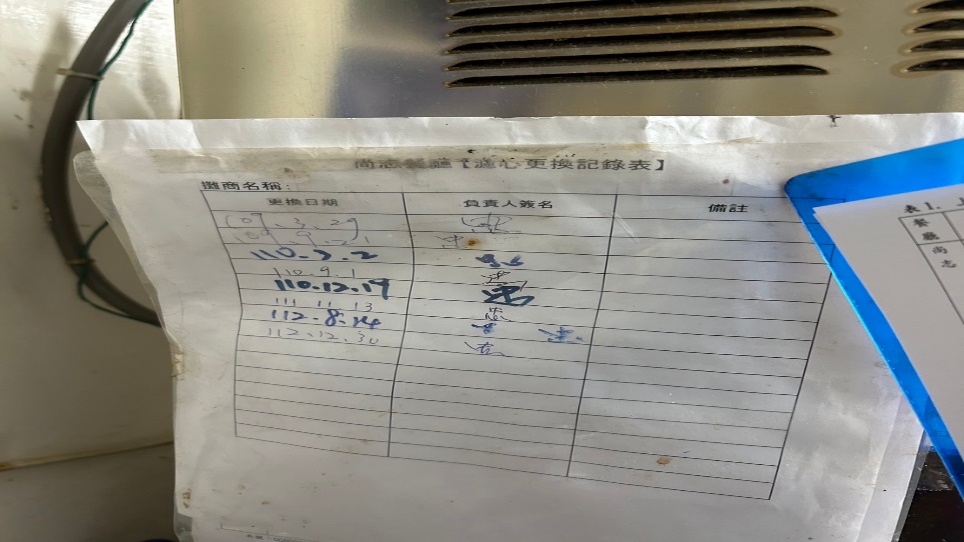 請更換濾心(已改善)真元氣滷味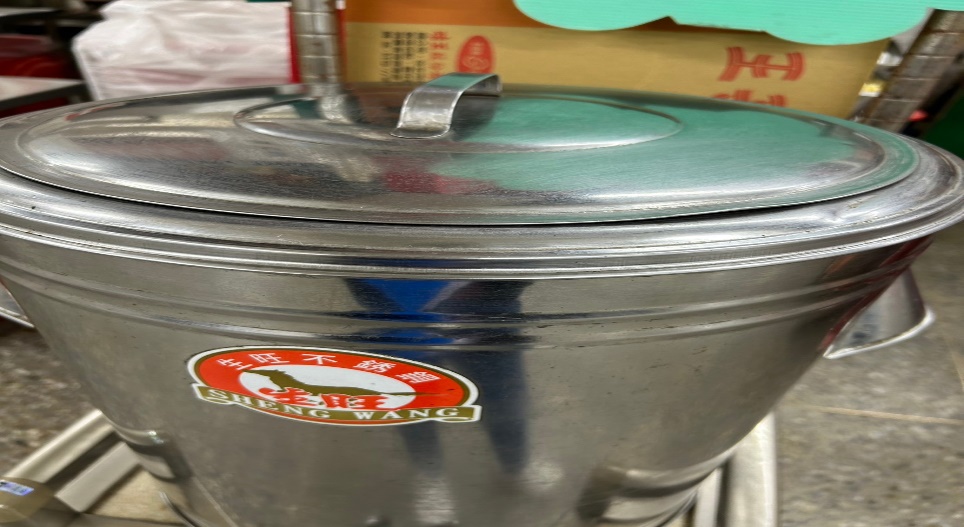 茶桶外觀不潔(已改善)餐廳作業場所衛生管理從業人員衛生管理驗收及儲存衛生管理其他尚志滿月圓自助餐/中央廚房桌巾不潔食材桶蓋不潔食品添加物需放置專用盒內尚志麵＆飯尚志真元氣滷味不可使用基因改造的豆製品,已請攤商下架尚志小綿羊快餐尚志壹而美早餐自製油條請標示製作日期尚志OA咖啡茶飲經營99早餐一月衛生表單及溫度表未填寫(經理未發)經營玉福滷味風扇不潔未帶帽子一月衛生表單及溫度表未填寫(經理未發)經營想點(未營業)一月衛生表單及溫度表未填寫(經理未發)經營禾食堂未戴口罩和帽子(已現場改善)一月衛生表單及溫度表未填寫(經理未發)經營八方雲集冷凍庫食材未覆蓋一月衛生表單及溫度表未填寫(經理未發)經營餐廳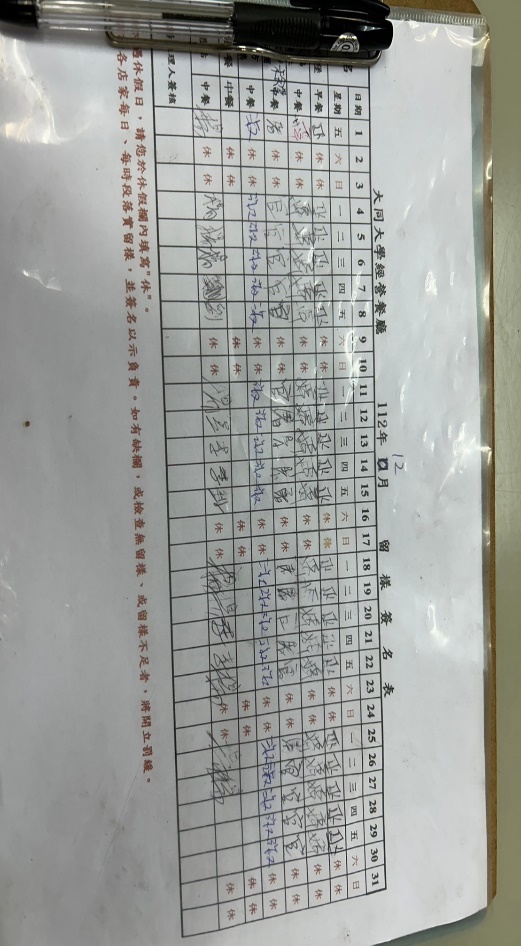 未更換一月留樣簽名單滿月圓自助餐/中央廚房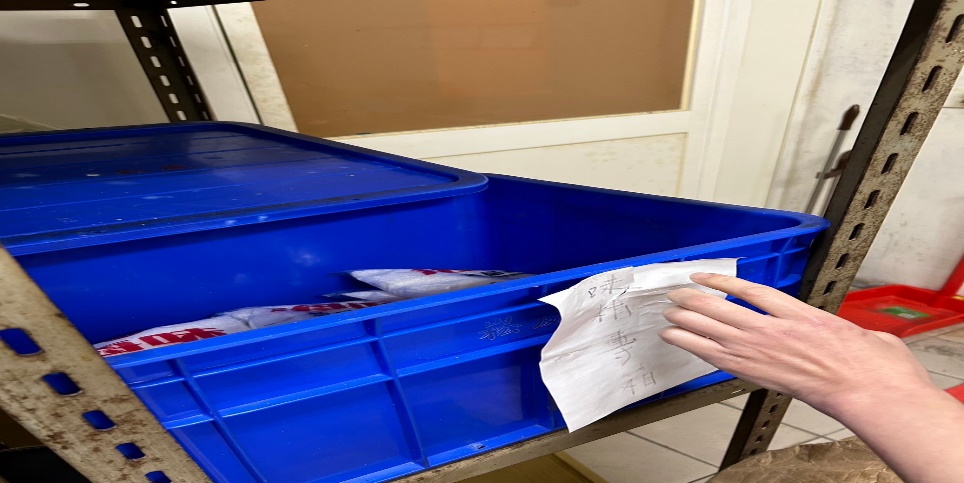 食品添加物需放置專用盒內壹而美早餐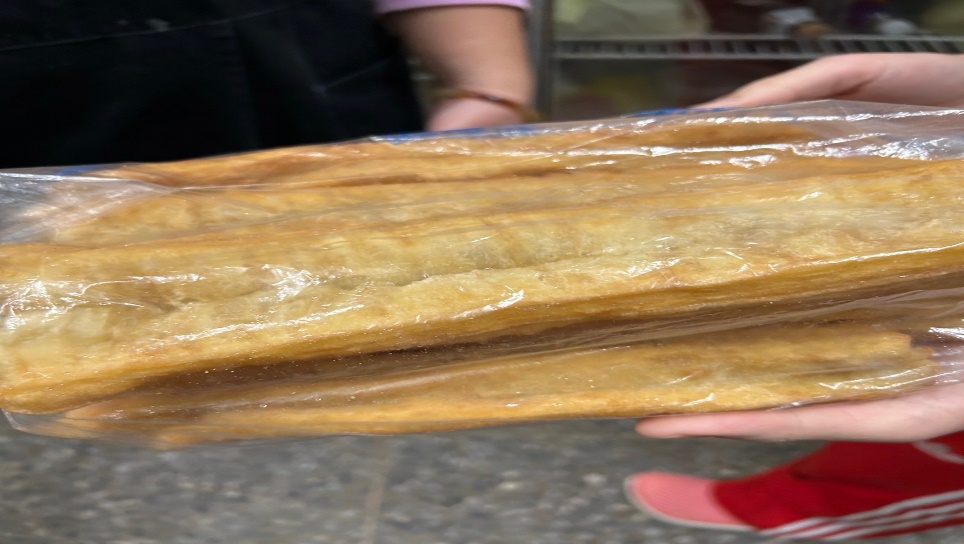 自製油條請標示製作日期滿月圓自助餐/中央廚房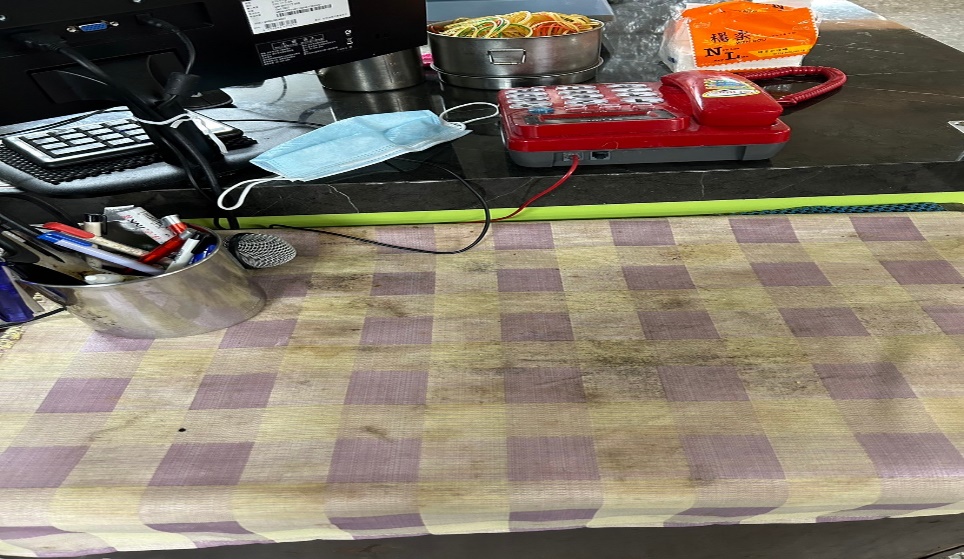 桌巾不潔滿月圓自助餐/中央廚房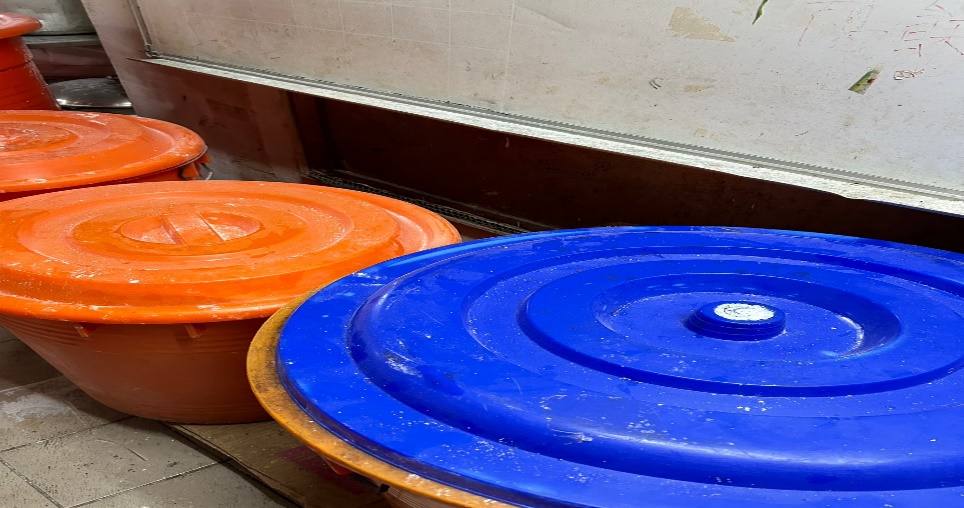 食材桶蓋不潔八方雲集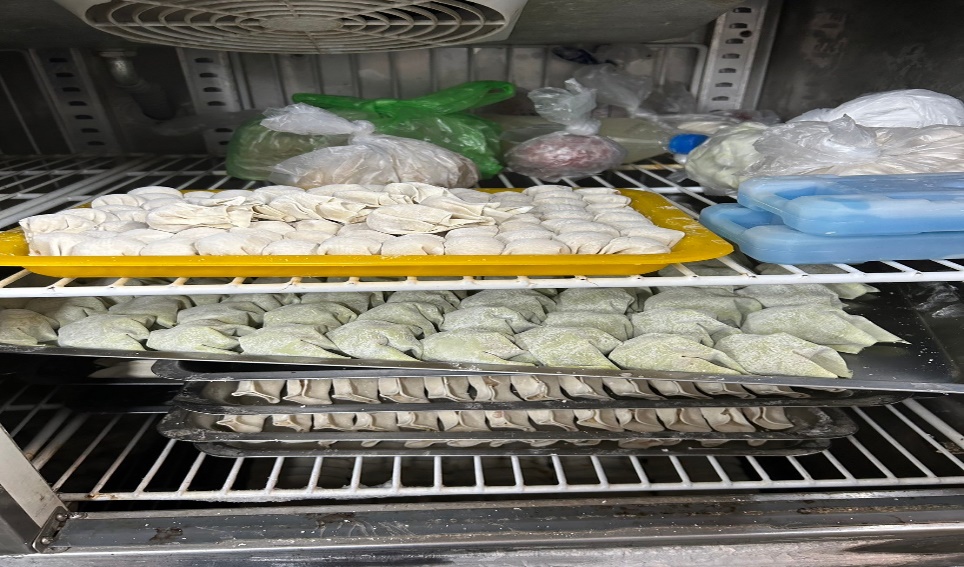 冷凍庫食材未覆蓋玉福滷味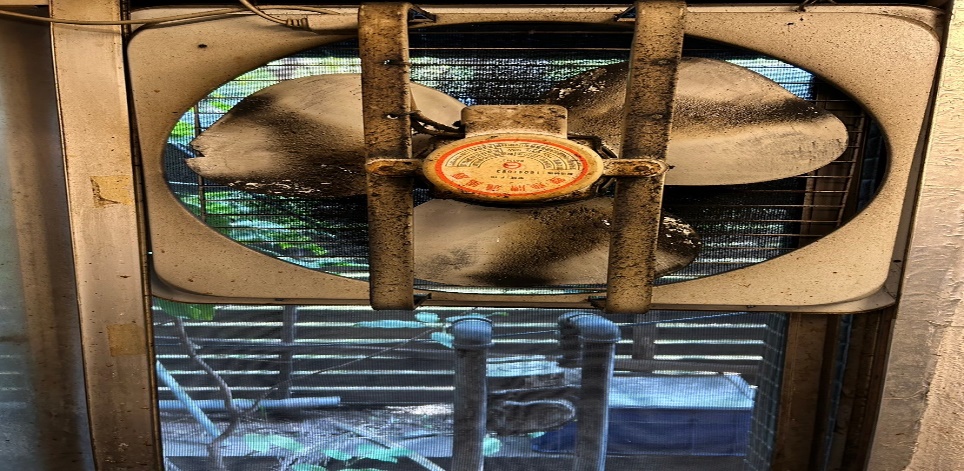 風扇不潔真元氣滷味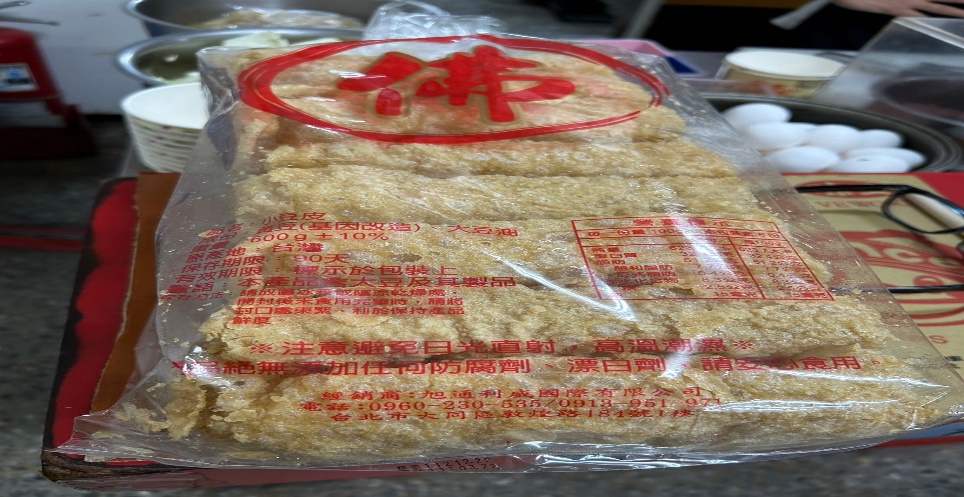 不可使用基因改造的豆製品,已請攤商下架餐廳/菜餚照片中心溫度滿月圓自助餐/中央廚房三杯雞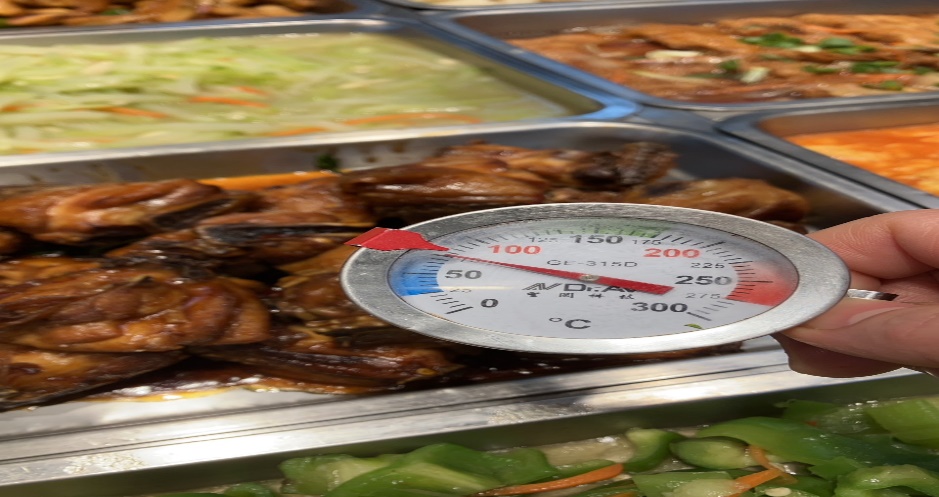 75℃照片檢測結果滿月圓自助餐/中央廚房脂肪殘留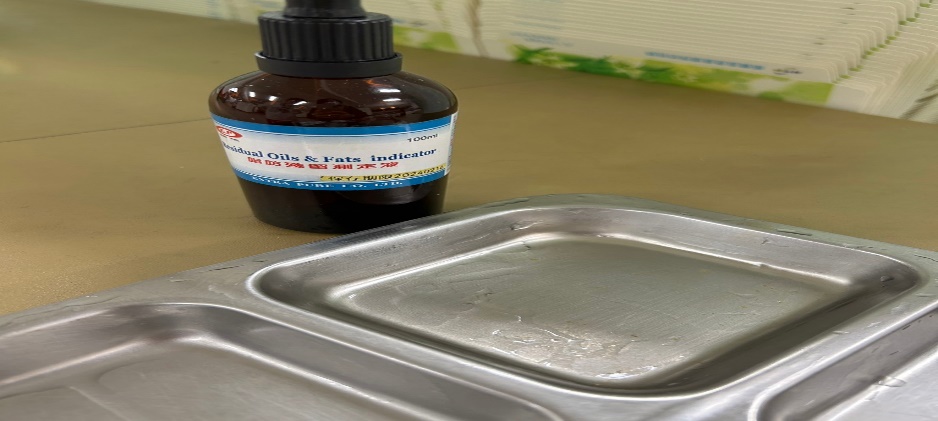 不合格(下週複檢)滿月圓自助餐/中央廚房澱粉殘留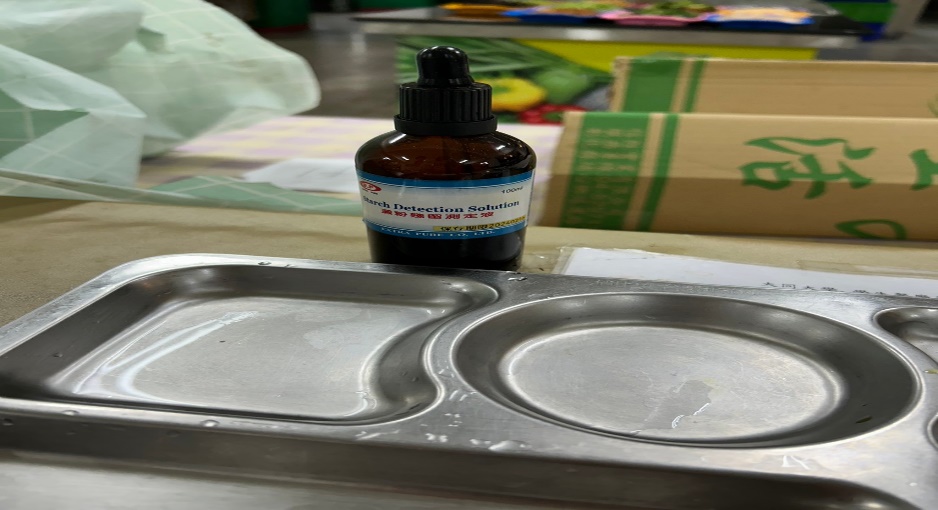 合格 承辦人總務處組長總務長